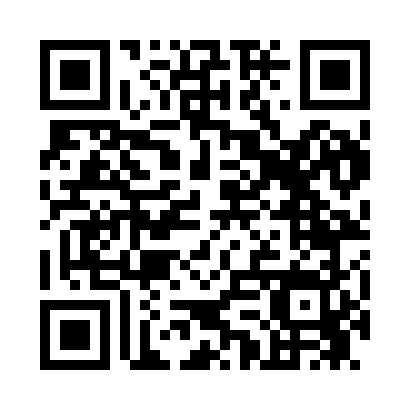 Prayer times for West Warren, Massachusetts, USAMon 1 Jul 2024 - Wed 31 Jul 2024High Latitude Method: Angle Based RulePrayer Calculation Method: Islamic Society of North AmericaAsar Calculation Method: ShafiPrayer times provided by https://www.salahtimes.comDateDayFajrSunriseDhuhrAsrMaghribIsha1Mon3:335:1712:534:568:2910:132Tue3:345:1712:534:568:2910:123Wed3:355:1812:534:568:2910:124Thu3:355:1812:544:568:2810:115Fri3:365:1912:544:568:2810:116Sat3:375:2012:544:568:2810:107Sun3:385:2012:544:568:2710:098Mon3:395:2112:544:568:2710:099Tue3:405:2212:544:568:2710:0810Wed3:415:2312:544:568:2610:0711Thu3:425:2312:554:568:2610:0612Fri3:445:2412:554:568:2510:0513Sat3:455:2512:554:568:2410:0414Sun3:465:2612:554:568:2410:0315Mon3:475:2612:554:568:2310:0216Tue3:485:2712:554:568:2210:0117Wed3:505:2812:554:568:2210:0018Thu3:515:2912:554:568:219:5919Fri3:525:3012:554:568:209:5820Sat3:545:3112:554:558:199:5721Sun3:555:3212:554:558:199:5522Mon3:565:3312:554:558:189:5423Tue3:585:3412:554:558:179:5324Wed3:595:3512:554:558:169:5125Thu4:005:3612:554:548:159:5026Fri4:025:3712:554:548:149:4827Sat4:035:3712:554:548:139:4728Sun4:055:3812:554:538:129:4529Mon4:065:3912:554:538:119:4430Tue4:075:4012:554:538:109:4231Wed4:095:4112:554:528:099:41